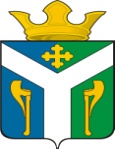 АДМИНИСТРАЦИЯ УСТЬ – НИЦИНСКОГОСЕЛЬСКОГО ПОСЕЛЕНИЯПОСТАНОВЛЕНИЕ_____________________________________________________________________________________________25.02.2022					                        			    № 51с. Усть – НицинскоеО создании согласительной комиссии по проекту документа территориального планирования «Внесение изменений в генеральный план Усть-Ницинского сельского поселения Слободо-Туринского муниципального района Свердловской области»            В соответствии  с  Федеральным законом от  06  октября  2003  года № 131 «Об общих принципах организации местного самоуправления в Российской Федерации», статьей 25 Градостроительного кодекса Российской Федерации, с учетом заключения Правительства Свердловской области от 16.02.2022 года №16-05-06/2 по проекту документа территориального планирования «Внесение изменений в генеральный план Усть-Ницинского сельского поселения Слободо-Туринского муниципального района Свердловской области»ПОСТАНОВЛЯЮ:            1. Создать согласительную комиссию по проекту документа территориального планирования «Внесение изменений в генеральный план Усть-Ницинского сельского поселения Слободо-Туринского муниципального района Свердловской области» (далее- Согласительная комиссия). 2.   Утвердить:1) состав Согласительной комиссии (приложение №1);2) положение о Согласительной комиссии (приложение №2).           3. Согласительной комиссии в срок не позднее двух месяцев с даты ее создания представить результаты работы Главе Усть-Ницинского сельского поселения.   4. Опубликовать данное Постановление в «Информационном вестнике Усть-Ницинского сельского поселения» и разместить на официальном сайте Усть - Ницинского сельского поселения в информационно-телекоммуникационной сети Интернет: www.усть-ницинское.рф. 5. Контроль за исполнением настоящего постановления оставляю за собой.Глава Усть-Ницинского сельского поселения						                       А.С.ЛукинПРИЛОЖЕНИЕ №1 УТВЕРЖДЕН:постановлением Администрации Усть-Ницинского сельского поселенияот 25.02.2022 №51Состав Согласительной комиссии по проекту документа территориального планирования «Внесение изменений в генеральный план Усть-Ницинского сельского поселения Слободо-Туринского муниципального района Свердловской области»Председатель комиссии:Лукин Александр Сергеевич- глава Усть-Ницинского сельского поселения,;Заместитель председателя комиссии:Огиевич Алена Анатольевна- заместитель главы Усть-Ницинского сельского             поселения;Секретарь комиссии:Мочалова Оксана Викторовна- ведущий специалист администрации Усть-Ницинского сельского поселения;Члены комиссии:Аксенов Андрей Борисович-    специалист 1категории администрации Усть-Ницинского сельского поселения;Баранова Светлана Викторовна- ведущий специалист администрации Усть-Ницинского сельского поселения;Министерство строительства и развития инфраструктуры Свердловской области (по согласованию)Министерство агропромышленного комплекса и потребительского рынка Свердловской области (по согласованию)Министерство транспорта и дорожного хозяйства Свердловской области (по согласованию)Управление государственной охраны объектов культурного наследия Свердловской области (по согласованию)ПРИЛОЖЕНИЕ №2 УТВЕРЖДЕНО:постановлением Администрации Усть-Ницинского сельского поселенияот 25.02.2022 №51Положение о Согласительной комиссии по проекту документа территориального планирования «Внесение изменений в генеральный план Усть-Ницинского сельского поселения Слободо-Туринского муниципального района Свердловской области»1. Настоящее Положение определяет функции и порядок деятельности Согласительной комиссии по проекту документа территориального планирования «Внесение изменений в генеральный план Усть-Ницинского сельского поселения Слободо-Туринского муниципального района Свердловской области» (далее- Проект).2. Согласительная комиссия в своей деятельности руководствуется положениями, установленными частями 10, 11 статьи 25 Градостроительного кодекса Российской Федерации.3. Функцией Согласительной комиссии является выработка решения по вопросам, вошедшим в заключение Правительства Свердловской области от 16.02.2022 года №16-05-06/2, содержащее отказ в согласовании Проекта.4.   Согласительная комиссия имеет право:1) приглашать заинтересованных лиц для участия в заседаниях Согласительной комиссии;2) привлекать экспертов к работе Согласительной комиссии;3) запрашивать и получать в установленном порядке от администрации Усть-Ницинского сельского поселения, органов исполнительной власти Свердловской области, учреждений и организаций документы и материалы, необходимые для работы Согласительной комиссии.          5. Организация работы Согласительной комиссии:1) Согласительная комиссия состоит из председателя, секретаря и членов Согласительной комиссии;2) Председатель Согласительной комиссии (в его отсутствие- заместитель председателя) определяет повестку заседания Согласительной комиссии, сроки и порядок рассмотрения вопросов, включенных в повестку заседания, ведет заседания Согласительной комиссии, участвует в принятии решений по вопросам, включенным в повестку заседания;3) секретарь Согласительной комиссии рассылает уведомления о проведении заседаний Согласительной комиссии, ведет и оформляет протоколы заседаний Согласительной комиссии;4) решение Согласительной комиссии по вопросам, вошедшим в заключение Правительства Свердловской области от 16.02.2022 года №16-05-06/2, содержащее отказ в согласовании Проекта, принимается простым большинством голосов присутствующих на заседании ее членов. При равенстве голосов решающим является голос председателя Согласительной комиссии;5) решения Согласительной комиссии оформляются протоколом, который подписывает председатель и соответствующие члены Согласительной комиссии.            Члены Согласительной комиссии, голосовавшие против принятого Согласительной комиссией решения, могут оформить особое мнение, которое будет прилагаться к протоколу и являться его неотъемлемой частью;6) протоколы заседаний Согласительной комиссии хранятся в архиве Администрации Усть-Ницинского сельского поселения.